Scientific ResumeObjective: To create a scientific resume to be used in your search for a mentor.    Visit this website and read about how to successfully create a resume. http://sciencecareers.sciencemag.org/career_magazine/previous_issues/articles/1996_10_18/nodoi.14330503632680706559Visit this website to view sample scientific resumes.http://www.smith.edu/lazaruscenter/pdf/science-tech-resumes.pdfCreate your own resume using the rubric below. 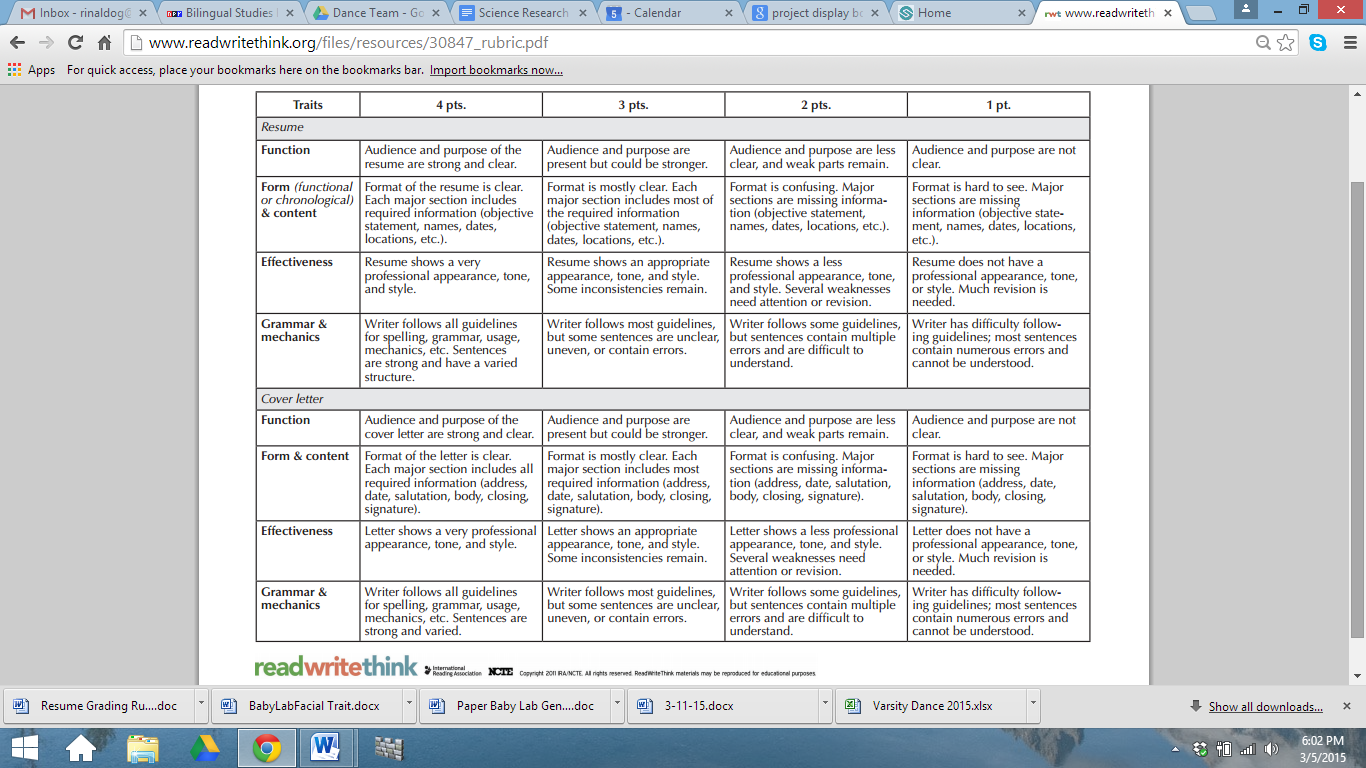 Visit this website and read about how to successfully create a science cover letter. http://sciencecareers.sciencemag.org/career_magazine/previous_issues/articles/2014_08_06/caredit.a1400199Visit this website to view a sample scientific cover letter.http://www.sfsu.edu/~career/handouts/science_eng/science_eng_cover_letters/Sci_Cov_Let.pdfCreate your own cover letter using the rubric below. Due Date: _____________ Resume Grading RubricStudent Name:  _______________                  Peer Evaluator: _______________Comments:SkillOutstanding Good Average Unsatisfactory TotalPRESENTATION/FORMAT  Typed or computer generated  Balanced margins with eye appeal  Format highlights strengths and information  Appropriate fonts and point size used with variety  Typed or computer generated  Balanced margins  Format identifies strengths and information  Appropriate fonts and point size used  Typed or computer generated  Somewhat balanced margins  Format identifies strengths and information  No variation in fonts and/or point size  Typed or computer generated  Unbalanced margins  Format detracts from strengths and information  Fonts distract from readability Ranking Points10876JOB-SPECIFIC / VOLUNTEER INFORMATION  All action phrases used to describe duties and skills  Information demonstrates ability to perform the job  Professional terminology used when describing skills  1-2 duties/skills lack action phrases  Information demonstrates ability to perform the job  Some professional terminology used when describing skills  3-4 duties/skills lack action phrases  Some information demonstrates ability to perform the job   5-6 duties/skills lack action phrases  Information does not clearly demonstrate ability to perform the jobRanking Points15121110RESUME CONTENT    Heading, objective, skills, experience, and education covered in detail    Extra information given to enhance resume    Heading, objective, skills, experience, and education covered in some detail    Extra information given to enhance resume    Heading, objective, skills, experience, and education covered with little detail    Minimal extra information given to enhance resume    Missing one of the following:  heading, objective, experience, or education    No extra information given to enhance resumeRanking Points15121110SPELLING & GRAMMAR  No spelling errors  No grammar errors  1-2 spelling errors  1-2 grammar errors  3-4 spelling errors  3-4 grammar errors  5-6 spelling errors  5-6 grammar errorsRanking Points10864TOTAL SCORE: